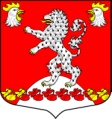 СОВЕТ ДЕПУТАТОВМУНИЦИПАЛЬНОГО ОБРАЗОВАНИЯРУССКО-ВЫСОЦКОЕ СЕЛЬСКОЕ ПОСЕЛЕНИЕМУНИЦИПАЛЬНОГО ОБРАЗОВАНИЯЛОМОНОСОВСКИЙ МУНИЦИПАЛЬНЫЙ РАЙОНЛЕНИНГРАДСКОЙ ОБЛАСТИтретьего созываР Е Ш Е Н И Еот 26.04.2018 года                                                                                                           № 13О формировании постоянных комиссий Совета депутатов МО Русско-Высоцкое сельское поселениеВ соответствии с Федеральным законом от 06.10.2003 года № 131-ФЗ «Об общих принципах организации местного самоуправления в Российской Федерации»; п.1.ст.4 .Устава  МО Русско-Высоцкое сельское поселение, Совет депутатов МО Русско-Высоцкое сельское поселениеРЕШИЛ:1. Сформировать  постоянно действующие комиссии Совета депутатов МО Русско-Высоцкое сельское поселение 1.1. Постоянно действующую комиссию по контролю над исполнением бюджета:Председатель комиссии: 	глава поселения Волкова Л.ИЧлены комиссии 		депутат  Куликов А.М.                                                  депутат  Потемкина В.И.                                                  депутат Шипик Т.Н.1.2. Постоянно действующую комиссию по жилищно-коммунальному хозяйству:Председатель комиссии: 	депутат Перский В.В.Члены комиссии 		депутат Куликов А.М.                                                  депутат Потемкина В.И.                                                 депутат Сотникова О.А.                                                 депутат Визе С.О.                                                 депутат Шипик Т.Н.1.3. Постоянно действующую комиссию по социальным вопросам (спорт, молодежь, культура, здравоохранение):Председатель комиссии: 	депутат  Кочеткова Л.АЧлены комиссии 		депутат Куликов А.М.                                                  депутат Потемкина В.И.                                                  депутат Моисеенко Д.С.2. Признать утратившим силу решение Совета депутатов № 9 от 23 октября . «О формировании постоянных комиссий, контрольного органа Совета депутатов МО Русско-Высоцкое сельское поселение».3. Настоящее решение вступает в силу с момента его опубликования (обнародования). Глава МО Русско-Высоцкое сельское поселение                                                                                                               Л.И. Волкова